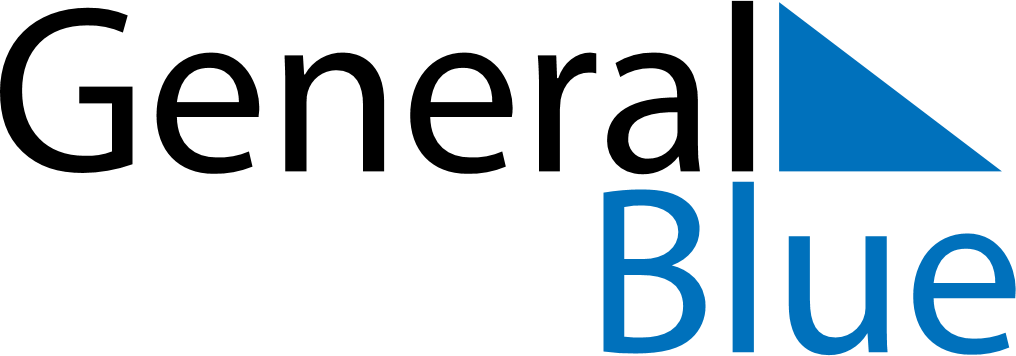 Weekly CalendarDecember 27, 2020 - January 2, 2021Weekly CalendarDecember 27, 2020 - January 2, 2021Weekly CalendarDecember 27, 2020 - January 2, 2021Weekly CalendarDecember 27, 2020 - January 2, 2021Weekly CalendarDecember 27, 2020 - January 2, 2021Weekly CalendarDecember 27, 2020 - January 2, 2021SUNDAYDec 27MONDAYDec 28TUESDAYDec 29WEDNESDAYDec 30THURSDAYDec 31FRIDAYJan 01SATURDAYJan 02